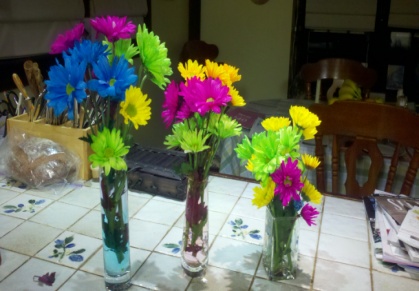 Save the Date:Maundy Thursday April 2   This service will be held at the Brookline Church on Rt 130.  There will be a supper of soup and bread at 6pm, followed by the readings and service of Tenabrae at 7pm led by Rev. Robert Vodra and Rev. Catherine Merrill.Easter Sunrise Service   April 5  at  6:15 am  Please arrive 5-10 minutes before for a quiet gathering on the deck before the service.  It will be held at the home of Wally and Gretchen Brown on the corner of Meeting House Road, and Wilton Road.  Stay for a warm drink!Easter Sunday Service at Mason Church 10 am.  Celebrate this special holiday then share our Easter Brunch after the service.Community Supper April 9    Delicious Homemade Dinner   5:30 to 7pm        Still free, and still a great place to visit with Mason friends and surrounding town neighbors!  Come and support this community offering, powered by good cooks, and energetic persons from 6 yr to over 90 yr old.   Your contributions keep it going, and we share any leftovers with shut-ins and with St. Vincent DePaul Food Pantry.Search Committee News:  The search committee is actively reviewing candidate profiles and conducting interviews. We are tasked with hiring a pastor that will be a vital part of our church and anticipate God's leading the right person to us.  Your prayers for discernment and God's leading are much appreciated. Help Wanted--Knitters: Join the knitters of Mason Church in the prayerful knitting.  If you know someone who needs the warmth and prayers of a shawl please contact:  Susan Suokko at Usercat2@comcast.net or  941-920-0270    or  call Linda Lannin at 878-2470.Adult Study Groups  Life Issues—At Prepare to Serve this year there was a workshop on end-of-life information which included information on hospice, on papers which can and should be prepared before hand when we have the unstressed time, and energy to discuss and think about what we would like for ourselves, or for our loved ones.  This will be three Sundays after worship, each session about one hour.See Michelle or Robert for more informationSpiritual Discussion about Love.  We will use the wisdom among us, and wisdom traditions of the past to discuss such topics as communication, why do we quarrel, trust, time, and life itself.  Let Rev. Robert know if you are interested, and what time of day is best for you.  Elizabeth Orton Jones often filled us with her joy of small things.  She noticed her surroundings with the freshness of a child, right up until her death in her 90s.  Below is a poem to celebrate spring, written by Twig. It’s SpringOh! The chirp-chirpsAnd the caw-cawsAnd the push-push of the greenth—The wiggling and the waggling,The brightness and the cleanth—Clouds like giant cotton-wadsIn an upturned bowl of blue,Swelling buds, gentle airWifting-wafting everywhere—Oh! The sudden here-and-nownessOf this long-awaited SpringMakes me want to skip and sing! How about you?     EOJonesAre you listening?  To Reach Out, remember, and care about friends, neighbors, and our environment…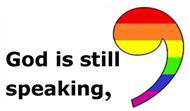 Sunday School teachers needed.   Our youth are our future, and we lead by example, so come, bring children, and if you are interested, you can help teach!  Contact Marlene at mrs.damery@aol.com  or Tina tinaa1370@gmail.com Keep Informed about the Pipeline-through-Mason issues by going to:  www.nhpipelineawareness.org  and http://masonnh.us/pipeline-project-information/     for information and maps.  Go to http://nhpipelineawareness.org/petition_stopned/  to sign the petition to Maggie Hassen .     Arthur’s Address:  A. Rafter, Langdon Place, 60 Middle Rd, Dover, NH  03820  Rm 504           You can call him at 743-4110.  He will be there til about April 11.  Call before you go.As always, prayers for Gretchen as she continues to do well.    Best Wishes and prayers for Sara Godjikian and Alfredo who will celebrate marriage vows here in Mason on April 4!  Curt Dunn has had surgery, and is doing well!  Keep him your prayers.Cindy Tibbetts remains in our prayers as she continues to have challenges, and still not able to drive.  Call at 809-2036 or 878-3904Always remember the food bank, by picking up a little something extra when you grocery shop.  Sometimes the things that are needed most are the non perishables like tissue, soap, etc.  Look for the Food Bank tote near the back door to leave your offering.Buy your coffee at Mason Church: Help keep the coffee in our coffee hour…   We use fair trade coffee, and support our coffee hour by selling coffee to you for your home use.  Mason Church RUNS on FAIR TRADE coffee!   Please contact Mark Stroms, 603 305-0023.  Do you know someone who needs spiritual support or other support, of the pastor and deacons?   Please call, your church family may be able to help.  Leave a confidential message at 603-878-1684    Any news items, comments, or things you would like to share:  contact Michelle at   878-1680 or miscott39@gmail.com 